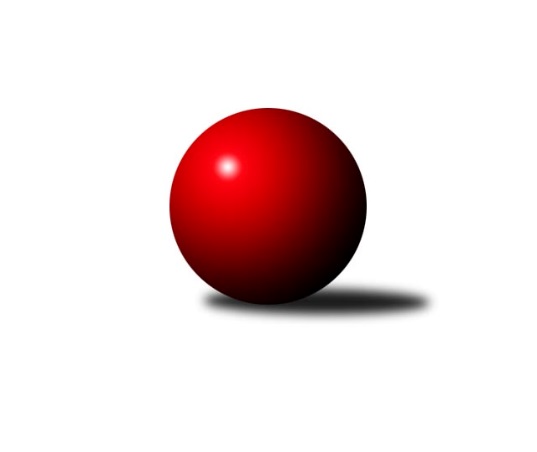 Č.2Ročník 2019/2020	16.7.2024 Zlínský krajský přebor 2019/2020Statistika 2. kolaTabulka družstev:		družstvo	záp	výh	rem	proh	skore	sety	průměr	body	plné	dorážka	chyby	1.	TJ Valašské Meziříčí C	2	2	0	0	13.0 : 3.0 	(16.0 : 8.0)	2642	4	1850	792	56	2.	TJ Slavia Kroměříž	2	2	0	0	12.0 : 4.0 	(14.5 : 9.5)	2563	4	1754	809	33	3.	TJ Sokol Machová B	2	2	0	0	12.0 : 4.0 	(14.0 : 10.0)	2653	4	1823	831	43.5	4.	KK Camo Slavičín A	2	2	0	0	11.0 : 5.0 	(15.0 : 9.0)	2677	4	1822	855	37	5.	VKK Vsetín B	1	1	0	0	7.0 : 1.0 	(9.0 : 3.0)	2536	2	1775	761	34	6.	KK Kroměříž	1	1	0	0	4.5 : 3.5 	(6.0 : 6.0)	2549	2	1716	833	30	7.	VKK Vsetín C	2	1	0	1	10.0 : 6.0 	(14.0 : 10.0)	2477	2	1719	758	48.5	8.	TJ Kelč	2	1	0	1	8.0 : 8.0 	(11.0 : 13.0)	2498	2	1786	713	47	9.	TJ Valašské Meziříčí B	2	1	0	1	6.0 : 10.0 	(11.0 : 13.0)	2613	2	1793	820	28.5	10.	KC Zlín C	2	0	0	2	5.5 : 10.5 	(9.5 : 14.5)	2470	0	1709	761	36.5	11.	SC Bylnice	2	0	0	2	5.0 : 11.0 	(10.0 : 14.0)	2537	0	1787	751	46.5	12.	TJ Gumárny Zubří	2	0	0	2	5.0 : 11.0 	(10.0 : 14.0)	2535	0	1769	766	52.5	13.	KK Camo Slavičín B	2	0	0	2	3.0 : 13.0 	(9.0 : 15.0)	2486	0	1730	756	52	14.	TJ Bojkovice Krons B	2	0	0	2	2.0 : 14.0 	(7.0 : 17.0)	2446	0	1734	712	54.5Tabulka doma:		družstvo	záp	výh	rem	proh	skore	sety	průměr	body	maximum	minimum	1.	TJ Slavia Kroměříž	2	2	0	0	12.0 : 4.0 	(14.5 : 9.5)	2563	4	2582	2543	2.	VKK Vsetín C	1	1	0	0	8.0 : 0.0 	(10.0 : 2.0)	2497	2	2497	2497	3.	VKK Vsetín B	1	1	0	0	7.0 : 1.0 	(9.0 : 3.0)	2536	2	2536	2536	4.	TJ Kelč	1	1	0	0	7.0 : 1.0 	(8.0 : 4.0)	2565	2	2565	2565	5.	TJ Valašské Meziříčí C	1	1	0	0	6.0 : 2.0 	(8.0 : 4.0)	2513	2	2513	2513	6.	TJ Sokol Machová B	1	1	0	0	6.0 : 2.0 	(7.0 : 5.0)	2694	2	2694	2694	7.	KK Camo Slavičín A	1	1	0	0	5.0 : 3.0 	(8.0 : 4.0)	2626	2	2626	2626	8.	KK Kroměříž	1	1	0	0	4.5 : 3.5 	(6.0 : 6.0)	2549	2	2549	2549	9.	KC Zlín C	0	0	0	0	0.0 : 0.0 	(0.0 : 0.0)	0	0	0	0	10.	TJ Gumárny Zubří	0	0	0	0	0.0 : 0.0 	(0.0 : 0.0)	0	0	0	0	11.	SC Bylnice	1	0	0	1	3.0 : 5.0 	(5.0 : 7.0)	2481	0	2481	2481	12.	TJ Bojkovice Krons B	1	0	0	1	2.0 : 6.0 	(5.0 : 7.0)	2565	0	2565	2565	13.	KK Camo Slavičín B	1	0	0	1	2.0 : 6.0 	(5.0 : 7.0)	2514	0	2514	2514	14.	TJ Valašské Meziříčí B	1	0	0	1	1.0 : 7.0 	(4.0 : 8.0)	2689	0	2689	2689Tabulka venku:		družstvo	záp	výh	rem	proh	skore	sety	průměr	body	maximum	minimum	1.	TJ Valašské Meziříčí C	1	1	0	0	7.0 : 1.0 	(8.0 : 4.0)	2771	2	2771	2771	2.	KK Camo Slavičín A	1	1	0	0	6.0 : 2.0 	(7.0 : 5.0)	2727	2	2727	2727	3.	TJ Sokol Machová B	1	1	0	0	6.0 : 2.0 	(7.0 : 5.0)	2612	2	2612	2612	4.	TJ Valašské Meziříčí B	1	1	0	0	5.0 : 3.0 	(7.0 : 5.0)	2536	2	2536	2536	5.	TJ Slavia Kroměříž	0	0	0	0	0.0 : 0.0 	(0.0 : 0.0)	0	0	0	0	6.	KK Kroměříž	0	0	0	0	0.0 : 0.0 	(0.0 : 0.0)	0	0	0	0	7.	VKK Vsetín B	0	0	0	0	0.0 : 0.0 	(0.0 : 0.0)	0	0	0	0	8.	SC Bylnice	1	0	0	1	2.0 : 6.0 	(5.0 : 7.0)	2593	0	2593	2593	9.	VKK Vsetín C	1	0	0	1	2.0 : 6.0 	(4.0 : 8.0)	2457	0	2457	2457	10.	KK Camo Slavičín B	1	0	0	1	1.0 : 7.0 	(4.0 : 8.0)	2457	0	2457	2457	11.	TJ Kelč	1	0	0	1	1.0 : 7.0 	(3.0 : 9.0)	2431	0	2431	2431	12.	TJ Bojkovice Krons B	1	0	0	1	0.0 : 8.0 	(2.0 : 10.0)	2326	0	2326	2326	13.	KC Zlín C	2	0	0	2	5.5 : 10.5 	(9.5 : 14.5)	2470	0	2481	2458	14.	TJ Gumárny Zubří	2	0	0	2	5.0 : 11.0 	(10.0 : 14.0)	2535	0	2555	2514Tabulka podzimní části:		družstvo	záp	výh	rem	proh	skore	sety	průměr	body	doma	venku	1.	TJ Valašské Meziříčí C	2	2	0	0	13.0 : 3.0 	(16.0 : 8.0)	2642	4 	1 	0 	0 	1 	0 	0	2.	TJ Slavia Kroměříž	2	2	0	0	12.0 : 4.0 	(14.5 : 9.5)	2563	4 	2 	0 	0 	0 	0 	0	3.	TJ Sokol Machová B	2	2	0	0	12.0 : 4.0 	(14.0 : 10.0)	2653	4 	1 	0 	0 	1 	0 	0	4.	KK Camo Slavičín A	2	2	0	0	11.0 : 5.0 	(15.0 : 9.0)	2677	4 	1 	0 	0 	1 	0 	0	5.	VKK Vsetín B	1	1	0	0	7.0 : 1.0 	(9.0 : 3.0)	2536	2 	1 	0 	0 	0 	0 	0	6.	KK Kroměříž	1	1	0	0	4.5 : 3.5 	(6.0 : 6.0)	2549	2 	1 	0 	0 	0 	0 	0	7.	VKK Vsetín C	2	1	0	1	10.0 : 6.0 	(14.0 : 10.0)	2477	2 	1 	0 	0 	0 	0 	1	8.	TJ Kelč	2	1	0	1	8.0 : 8.0 	(11.0 : 13.0)	2498	2 	1 	0 	0 	0 	0 	1	9.	TJ Valašské Meziříčí B	2	1	0	1	6.0 : 10.0 	(11.0 : 13.0)	2613	2 	0 	0 	1 	1 	0 	0	10.	KC Zlín C	2	0	0	2	5.5 : 10.5 	(9.5 : 14.5)	2470	0 	0 	0 	0 	0 	0 	2	11.	SC Bylnice	2	0	0	2	5.0 : 11.0 	(10.0 : 14.0)	2537	0 	0 	0 	1 	0 	0 	1	12.	TJ Gumárny Zubří	2	0	0	2	5.0 : 11.0 	(10.0 : 14.0)	2535	0 	0 	0 	0 	0 	0 	2	13.	KK Camo Slavičín B	2	0	0	2	3.0 : 13.0 	(9.0 : 15.0)	2486	0 	0 	0 	1 	0 	0 	1	14.	TJ Bojkovice Krons B	2	0	0	2	2.0 : 14.0 	(7.0 : 17.0)	2446	0 	0 	0 	1 	0 	0 	1Tabulka jarní části:		družstvo	záp	výh	rem	proh	skore	sety	průměr	body	doma	venku	1.	KK Camo Slavičín B	0	0	0	0	0.0 : 0.0 	(0.0 : 0.0)	0	0 	0 	0 	0 	0 	0 	0 	2.	KC Zlín C	0	0	0	0	0.0 : 0.0 	(0.0 : 0.0)	0	0 	0 	0 	0 	0 	0 	0 	3.	KK Camo Slavičín A	0	0	0	0	0.0 : 0.0 	(0.0 : 0.0)	0	0 	0 	0 	0 	0 	0 	0 	4.	KK Kroměříž	0	0	0	0	0.0 : 0.0 	(0.0 : 0.0)	0	0 	0 	0 	0 	0 	0 	0 	5.	TJ Bojkovice Krons B	0	0	0	0	0.0 : 0.0 	(0.0 : 0.0)	0	0 	0 	0 	0 	0 	0 	0 	6.	SC Bylnice	0	0	0	0	0.0 : 0.0 	(0.0 : 0.0)	0	0 	0 	0 	0 	0 	0 	0 	7.	TJ Kelč	0	0	0	0	0.0 : 0.0 	(0.0 : 0.0)	0	0 	0 	0 	0 	0 	0 	0 	8.	TJ Sokol Machová B	0	0	0	0	0.0 : 0.0 	(0.0 : 0.0)	0	0 	0 	0 	0 	0 	0 	0 	9.	TJ Valašské Meziříčí C	0	0	0	0	0.0 : 0.0 	(0.0 : 0.0)	0	0 	0 	0 	0 	0 	0 	0 	10.	TJ Gumárny Zubří	0	0	0	0	0.0 : 0.0 	(0.0 : 0.0)	0	0 	0 	0 	0 	0 	0 	0 	11.	VKK Vsetín C	0	0	0	0	0.0 : 0.0 	(0.0 : 0.0)	0	0 	0 	0 	0 	0 	0 	0 	12.	TJ Slavia Kroměříž	0	0	0	0	0.0 : 0.0 	(0.0 : 0.0)	0	0 	0 	0 	0 	0 	0 	0 	13.	VKK Vsetín B	0	0	0	0	0.0 : 0.0 	(0.0 : 0.0)	0	0 	0 	0 	0 	0 	0 	0 	14.	TJ Valašské Meziříčí B	0	0	0	0	0.0 : 0.0 	(0.0 : 0.0)	0	0 	0 	0 	0 	0 	0 	0 Zisk bodů pro družstvo:		jméno hráče	družstvo	body	zápasy	v %	dílčí body	sety	v %	1.	Miloslav Plesník 	TJ Valašské Meziříčí C 	2	/	2	(100%)	4	/	4	(100%)	2.	Karel Kabela 	KK Camo Slavičín A 	2	/	2	(100%)	4	/	4	(100%)	3.	Eliška Hrančíková 	TJ Sokol Machová B 	2	/	2	(100%)	3.5	/	4	(88%)	4.	Radek Husek 	TJ Sokol Machová B 	2	/	2	(100%)	3	/	4	(75%)	5.	Aneta Šutariková 	VKK Vsetín C 	2	/	2	(100%)	3	/	4	(75%)	6.	Jiří Fryštacký 	TJ Sokol Machová B 	2	/	2	(100%)	3	/	4	(75%)	7.	Petr Maňák 	TJ Valašské Meziříčí C 	2	/	2	(100%)	3	/	4	(75%)	8.	Josef Konvičný 	TJ Valašské Meziříčí C 	2	/	2	(100%)	3	/	4	(75%)	9.	Radim Metelka 	VKK Vsetín C 	2	/	2	(100%)	3	/	4	(75%)	10.	Rudolf Fojtík 	KK Camo Slavičín A 	2	/	2	(100%)	3	/	4	(75%)	11.	Martin Růžička 	TJ Slavia Kroměříž 	2	/	2	(100%)	3	/	4	(75%)	12.	Tomáš Kuchta 	TJ Slavia Kroměříž 	2	/	2	(100%)	2.5	/	4	(63%)	13.	Petr Mňačko 	KC Zlín C 	2	/	2	(100%)	2	/	4	(50%)	14.	Filip Vrzala 	KC Zlín C 	2	/	2	(100%)	2	/	4	(50%)	15.	Miroslav Míšek 	TJ Slavia Kroměříž 	2	/	2	(100%)	2	/	4	(50%)	16.	Ondřej Masař 	SC Bylnice 	1	/	1	(100%)	2	/	2	(100%)	17.	Tomáš Kejík 	KK Kroměříž 	1	/	1	(100%)	2	/	2	(100%)	18.	Radim Lys 	VKK Vsetín B 	1	/	1	(100%)	2	/	2	(100%)	19.	Jana Volková 	TJ Valašské Meziříčí B 	1	/	1	(100%)	2	/	2	(100%)	20.	Michal Trochta 	VKK Vsetín C 	1	/	1	(100%)	2	/	2	(100%)	21.	Petr Dvořáček 	VKK Vsetín B 	1	/	1	(100%)	2	/	2	(100%)	22.	Jaroslav Fojtů 	VKK Vsetín B 	1	/	1	(100%)	2	/	2	(100%)	23.	Petr Spurný 	VKK Vsetín C 	1	/	1	(100%)	1	/	2	(50%)	24.	Radek Ingr 	KK Kroměříž 	1	/	1	(100%)	1	/	2	(50%)	25.	Pavel Chvatík 	TJ Kelč 	1	/	1	(100%)	1	/	2	(50%)	26.	Jaroslav Pavlát 	TJ Gumárny Zubří 	1	/	1	(100%)	1	/	2	(50%)	27.	Pavel Polišenský 	TJ Slavia Kroměříž 	1	/	1	(100%)	1	/	2	(50%)	28.	Miroslav Kubík 	VKK Vsetín B 	1	/	1	(100%)	1	/	2	(50%)	29.	František Buček 	TJ Valašské Meziříčí C 	1	/	1	(100%)	1	/	2	(50%)	30.	Zdeněk Chvatík 	TJ Kelč 	1	/	1	(100%)	1	/	2	(50%)	31.	Petr Jandík 	TJ Valašské Meziříčí B 	1	/	1	(100%)	1	/	2	(50%)	32.	Martin Kuropata 	TJ Valašské Meziříčí C 	1	/	1	(100%)	1	/	2	(50%)	33.	Richard Ťulpa 	KK Camo Slavičín A 	1	/	1	(100%)	1	/	2	(50%)	34.	Jaroslav Jurka 	TJ Gumárny Zubří 	1	/	1	(100%)	1	/	2	(50%)	35.	Vlastimil Kancner 	VKK Vsetín B 	1	/	1	(100%)	1	/	2	(50%)	36.	Robert Řihák 	KK Camo Slavičín B 	1	/	2	(50%)	3	/	4	(75%)	37.	Libor Pekárek 	KK Camo Slavičín A 	1	/	2	(50%)	3	/	4	(75%)	38.	Milan Klanica 	TJ Valašské Meziříčí C 	1	/	2	(50%)	3	/	4	(75%)	39.	Zdeněk Drlík 	TJ Slavia Kroměříž 	1	/	2	(50%)	3	/	4	(75%)	40.	Josef Gassmann 	TJ Kelč 	1	/	2	(50%)	2	/	4	(50%)	41.	Radek Vetyška 	TJ Gumárny Zubří 	1	/	2	(50%)	2	/	4	(50%)	42.	Martin Štěpánek 	TJ Gumárny Zubří 	1	/	2	(50%)	2	/	4	(50%)	43.	Lubomír Zábel 	SC Bylnice 	1	/	2	(50%)	2	/	4	(50%)	44.	Tomáš Vybíral 	TJ Kelč 	1	/	2	(50%)	2	/	4	(50%)	45.	Antonín Plesník 	TJ Kelč 	1	/	2	(50%)	2	/	4	(50%)	46.	Martin Kovács 	VKK Vsetín C 	1	/	2	(50%)	2	/	4	(50%)	47.	Miloš Jandík 	TJ Valašské Meziříčí B 	1	/	2	(50%)	2	/	4	(50%)	48.	Petr Pavelka 	TJ Kelč 	1	/	2	(50%)	2	/	4	(50%)	49.	Josef Bařinka 	SC Bylnice 	1	/	2	(50%)	2	/	4	(50%)	50.	Alois Beňo 	SC Bylnice 	1	/	2	(50%)	2	/	4	(50%)	51.	Lukáš Michalík 	TJ Sokol Machová B 	1	/	2	(50%)	2	/	4	(50%)	52.	Petr Babák 	TJ Valašské Meziříčí B 	1	/	2	(50%)	2	/	4	(50%)	53.	Miroslav Kašík 	VKK Vsetín C 	1	/	2	(50%)	2	/	4	(50%)	54.	Bohumil Fryštacký 	TJ Sokol Machová B 	1	/	2	(50%)	2	/	4	(50%)	55.	Samuel Kliment 	KC Zlín C 	1	/	2	(50%)	2	/	4	(50%)	56.	Josef Kundrata 	TJ Bojkovice Krons B 	1	/	2	(50%)	2	/	4	(50%)	57.	Ondřej Fojtík 	KK Camo Slavičín B 	1	/	2	(50%)	1.5	/	4	(38%)	58.	Patrik Zepřálka 	TJ Gumárny Zubří 	1	/	2	(50%)	1	/	4	(25%)	59.	Radomír Kozáček 	TJ Bojkovice Krons B 	1	/	2	(50%)	1	/	4	(25%)	60.	Petr Peléšek 	KK Camo Slavičín B 	1	/	2	(50%)	1	/	4	(25%)	61.	Vladimír Pecl 	SC Bylnice 	1	/	2	(50%)	1	/	4	(25%)	62.	Pavel Struhař 	KC Zlín C 	0.5	/	1	(50%)	1	/	2	(50%)	63.	Daniel Mach 	KK Kroměříž 	0.5	/	1	(50%)	1	/	2	(50%)	64.	Radek Olejník 	TJ Valašské Meziříčí C 	0	/	1	(0%)	1	/	2	(50%)	65.	Jiří Plášek 	VKK Vsetín C 	0	/	1	(0%)	1	/	2	(50%)	66.	Pavel Milo 	TJ Valašské Meziříčí B 	0	/	1	(0%)	1	/	2	(50%)	67.	Tomáš Hnátek 	VKK Vsetín B 	0	/	1	(0%)	1	/	2	(50%)	68.	Jaroslav Kramár 	TJ Bojkovice Krons B 	0	/	1	(0%)	1	/	2	(50%)	69.	Petr Polách 	TJ Gumárny Zubří 	0	/	1	(0%)	1	/	2	(50%)	70.	Miroslav Pavelka 	TJ Kelč 	0	/	1	(0%)	1	/	2	(50%)	71.	Petr Boček 	KK Kroměříž 	0	/	1	(0%)	1	/	2	(50%)	72.	Tomáš Matlach 	KC Zlín C 	0	/	1	(0%)	1	/	2	(50%)	73.	Lenka Haboňová 	KK Kroměříž 	0	/	1	(0%)	1	/	2	(50%)	74.	Jiří Satinský 	TJ Gumárny Zubří 	0	/	1	(0%)	1	/	2	(50%)	75.	Josef Číž 	KK Camo Slavičín A 	0	/	1	(0%)	1	/	2	(50%)	76.	Erik Jadavan 	KK Camo Slavičín A 	0	/	1	(0%)	1	/	2	(50%)	77.	Ota Adámek 	TJ Gumárny Zubří 	0	/	1	(0%)	1	/	2	(50%)	78.	Michal Ondrušek 	TJ Bojkovice Krons B 	0	/	1	(0%)	1	/	2	(50%)	79.	Petr Tomášek 	TJ Valašské Meziříčí B 	0	/	1	(0%)	1	/	2	(50%)	80.	Petr Hanousek 	KK Camo Slavičín B 	0	/	1	(0%)	1	/	2	(50%)	81.	Miroslav Macega 	TJ Slavia Kroměříž 	0	/	1	(0%)	1	/	2	(50%)	82.	Zdeněk Gajda 	KK Camo Slavičín A 	0	/	1	(0%)	1	/	2	(50%)	83.	Jaroslav Trochta 	KC Zlín C 	0	/	1	(0%)	1	/	2	(50%)	84.	Dušan Tománek 	KK Camo Slavičín B 	0	/	1	(0%)	0.5	/	2	(25%)	85.	Ondřej Pitrun 	TJ Kelč 	0	/	1	(0%)	0	/	2	(0%)	86.	Jaroslav Slováček 	SC Bylnice 	0	/	1	(0%)	0	/	2	(0%)	87.	Ivana Bartošová 	KK Camo Slavičín B 	0	/	1	(0%)	0	/	2	(0%)	88.	Lenka Kotrlová 	VKK Vsetín C 	0	/	1	(0%)	0	/	2	(0%)	89.	Radek Rak 	KK Camo Slavičín A 	0	/	1	(0%)	0	/	2	(0%)	90.	Jaroslav Pavlík 	KK Kroměříž 	0	/	1	(0%)	0	/	2	(0%)	91.	Vladimír Čech 	KC Zlín C 	0	/	1	(0%)	0	/	2	(0%)	92.	Václav Zeman 	TJ Gumárny Zubří 	0	/	1	(0%)	0	/	2	(0%)	93.	Milan Skopal 	TJ Slavia Kroměříž 	0	/	2	(0%)	2	/	4	(50%)	94.	Petr Trefil 	KK Camo Slavičín B 	0	/	2	(0%)	2	/	4	(50%)	95.	Zdeněk Kafka 	TJ Bojkovice Krons B 	0	/	2	(0%)	1	/	4	(25%)	96.	Stanislav Horečný 	SC Bylnice 	0	/	2	(0%)	1	/	4	(25%)	97.	Miroslav Volek 	TJ Valašské Meziříčí B 	0	/	2	(0%)	1	/	4	(25%)	98.	Miroslav Macháček 	TJ Valašské Meziříčí B 	0	/	2	(0%)	1	/	4	(25%)	99.	Jaroslav Sojka 	TJ Bojkovice Krons B 	0	/	2	(0%)	1	/	4	(25%)	100.	Jiří Michalík 	TJ Sokol Machová B 	0	/	2	(0%)	0.5	/	4	(13%)	101.	Šárka Drahotuská 	KC Zlín C 	0	/	2	(0%)	0.5	/	4	(13%)	102.	Michal Machala 	TJ Bojkovice Krons B 	0	/	2	(0%)	0	/	4	(0%)Průměry na kuželnách:		kuželna	průměr	plné	dorážka	chyby	výkon na hráče	1.	TJ Bojkovice Krons, 1-2	2646	1817	828	48.0	(441.0)	2.	TJ Sokol Machová, 1-2	2643	1823	820	44.5	(440.6)	3.	TJ Valašské Meziříčí, 1-4	2607	1809	798	51.0	(434.6)	4.	KK Slavičín, 1-2	2576	1776	800	43.0	(429.5)	5.	TJ Slavia Kroměříž, 1-2	2530	1758	771	42.3	(421.7)	6.	TJ Kelč, 1-2	2511	1771	739	51.0	(418.5)	7.	TJ Zbrojovka Vsetín, 1-4	2509	1751	757	37.5	(418.2)	8.	KK Kroměříž, 1-4	2503	1694	809	33.0	(417.3)Nejlepší výkony na kuželnách:TJ Bojkovice Krons, 1-2KK Camo Slavičín A	2727	2. kolo	Karel Kabela 	KK Camo Slavičín A	504	2. koloTJ Bojkovice Krons B	2565	2. kolo	Richard Ťulpa 	KK Camo Slavičín A	475	2. kolo		. kolo	Radomír Kozáček 	TJ Bojkovice Krons B	456	2. kolo		. kolo	Josef Kundrata 	TJ Bojkovice Krons B	454	2. kolo		. kolo	Libor Pekárek 	KK Camo Slavičín A	449	2. kolo		. kolo	Rudolf Fojtík 	KK Camo Slavičín A	438	2. kolo		. kolo	Radek Rak 	KK Camo Slavičín A	433	2. kolo		. kolo	Zdeněk Gajda 	KK Camo Slavičín A	428	2. kolo		. kolo	Jaroslav Sojka 	TJ Bojkovice Krons B	419	2. kolo		. kolo	Jaroslav Kramár 	TJ Bojkovice Krons B	418	2. koloTJ Sokol Machová, 1-2TJ Sokol Machová B	2694	1. kolo	Jiří Fryštacký 	TJ Sokol Machová B	478	1. koloSC Bylnice	2593	1. kolo	Eliška Hrančíková 	TJ Sokol Machová B	473	1. kolo		. kolo	Stanislav Horečný 	SC Bylnice	453	1. kolo		. kolo	Vladimír Pecl 	SC Bylnice	453	1. kolo		. kolo	Alois Beňo 	SC Bylnice	450	1. kolo		. kolo	Bohumil Fryštacký 	TJ Sokol Machová B	448	1. kolo		. kolo	Lukáš Michalík 	TJ Sokol Machová B	444	1. kolo		. kolo	Radek Husek 	TJ Sokol Machová B	443	1. kolo		. kolo	Lubomír Zábel 	SC Bylnice	428	1. kolo		. kolo	Josef Bařinka 	SC Bylnice	427	1. koloTJ Valašské Meziříčí, 1-4TJ Valašské Meziříčí C	2771	1. kolo	Petr Maňák 	TJ Valašské Meziříčí C	504	1. koloTJ Valašské Meziříčí B	2689	1. kolo	Petr Jandík 	TJ Valašské Meziříčí B	489	1. koloTJ Valašské Meziříčí C	2513	2. kolo	Miloslav Plesník 	TJ Valašské Meziříčí C	481	1. koloVKK Vsetín C	2457	2. kolo	Miloš Jandík 	TJ Valašské Meziříčí B	479	1. kolo		. kolo	Milan Klanica 	TJ Valašské Meziříčí C	470	2. kolo		. kolo	Petr Babák 	TJ Valašské Meziříčí B	465	1. kolo		. kolo	Miloslav Plesník 	TJ Valašské Meziříčí C	457	2. kolo		. kolo	Milan Klanica 	TJ Valašské Meziříčí C	450	1. kolo		. kolo	František Buček 	TJ Valašské Meziříčí C	449	1. kolo		. kolo	Josef Konvičný 	TJ Valašské Meziříčí C	449	1. koloKK Slavičín, 1-2KK Camo Slavičín A	2626	1. kolo	Jiří Fryštacký 	TJ Sokol Machová B	469	2. koloTJ Sokol Machová B	2612	2. kolo	Libor Pekárek 	KK Camo Slavičín A	463	1. koloTJ Gumárny Zubří	2555	1. kolo	Radek Husek 	TJ Sokol Machová B	450	2. koloKK Camo Slavičín B	2514	2. kolo	Bohumil Fryštacký 	TJ Sokol Machová B	450	2. kolo		. kolo	Robert Řihák 	KK Camo Slavičín B	445	2. kolo		. kolo	Martin Štěpánek 	TJ Gumárny Zubří	443	1. kolo		. kolo	Josef Číž 	KK Camo Slavičín A	442	1. kolo		. kolo	Eliška Hrančíková 	TJ Sokol Machová B	442	2. kolo		. kolo	Jaroslav Jurka 	TJ Gumárny Zubří	438	1. kolo		. kolo	Zdeněk Gajda 	KK Camo Slavičín A	437	1. koloTJ Slavia Kroměříž, 1-2TJ Slavia Kroměříž	2582	2. kolo	Tomáš Kuchta 	TJ Slavia Kroměříž	463	2. koloTJ Slavia Kroměříž	2543	1. kolo	Jaroslav Pavlát 	TJ Gumárny Zubří	454	2. koloTJ Gumárny Zubří	2514	2. kolo	Miroslav Míšek 	TJ Slavia Kroměříž	446	2. koloKC Zlín C	2481	1. kolo	Martin Růžička 	TJ Slavia Kroměříž	444	1. kolo		. kolo	Tomáš Kuchta 	TJ Slavia Kroměříž	441	1. kolo		. kolo	Petr Mňačko 	KC Zlín C	436	1. kolo		. kolo	Milan Skopal 	TJ Slavia Kroměříž	432	2. kolo		. kolo	Miroslav Míšek 	TJ Slavia Kroměříž	431	1. kolo		. kolo	Jaroslav Trochta 	KC Zlín C	430	1. kolo		. kolo	Radek Vetyška 	TJ Gumárny Zubří	429	2. koloTJ Kelč, 1-2TJ Kelč	2565	1. kolo	Petr Pavelka 	TJ Kelč	452	1. koloKK Camo Slavičín B	2457	1. kolo	Pavel Chvatík 	TJ Kelč	439	1. kolo		. kolo	Josef Gassmann 	TJ Kelč	437	1. kolo		. kolo	Robert Řihák 	KK Camo Slavičín B	426	1. kolo		. kolo	Petr Peléšek 	KK Camo Slavičín B	421	1. kolo		. kolo	Tomáš Vybíral 	TJ Kelč	417	1. kolo		. kolo	Zdeněk Chvatík 	TJ Kelč	415	1. kolo		. kolo	Ondřej Fojtík 	KK Camo Slavičín B	410	1. kolo		. kolo	Petr Hanousek 	KK Camo Slavičín B	407	1. kolo		. kolo	Antonín Plesník 	TJ Kelč	405	1. koloTJ Zbrojovka Vsetín, 1-4VKK Vsetín B	2634	1. kolo	Daniel Mach 	KK Kroměříž	484	1. koloKK Kroměříž	2634	1. kolo	Tomáš Kejík 	KK Kroměříž	468	1. koloTJ Valašské Meziříčí B	2536	2. kolo	Petr Babák 	TJ Valašské Meziříčí B	462	2. koloVKK Vsetín B	2536	2. kolo	Petr Dvořáček 	VKK Vsetín B	454	2. koloVKK Vsetín C	2497	1. kolo	Eva Hajdová 	VKK Vsetín B	452	1. koloSC Bylnice	2481	2. kolo	Martin Kovács 	VKK Vsetín C	450	1. koloTJ Kelč	2431	2. kolo	Miloš Jandík 	TJ Valašské Meziříčí B	449	2. koloTJ Bojkovice Krons B	2326	1. kolo	Miroslav Kubík 	VKK Vsetín B	448	1. kolo		. kolo	Lubomír Zábel 	SC Bylnice	443	2. kolo		. kolo	Lenka Haboňová 	KK Kroměříž	442	1. koloKK Kroměříž, 1-4KK Kroměříž	2549	2. kolo	Tomáš Kejík 	KK Kroměříž	462	2. koloKC Zlín C	2458	2. kolo	Samuel Kliment 	KC Zlín C	423	2. kolo		. kolo	Pavel Struhař 	KC Zlín C	421	2. kolo		. kolo	Filip Vrzala 	KC Zlín C	421	2. kolo		. kolo	Daniel Mach 	KK Kroměříž	421	2. kolo		. kolo	Radek Ingr 	KK Kroměříž	420	2. kolo		. kolo	Petr Boček 	KK Kroměříž	418	2. kolo		. kolo	Petr Mňačko 	KC Zlín C	418	2. kolo		. kolo	Lenka Haboňová 	KK Kroměříž	417	2. kolo		. kolo	Jaroslav Pavlík 	KK Kroměříž	411	2. koloČetnost výsledků:	8.0 : 0.0	1x	7.0 : 1.0	2x	6.0 : 2.0	4x	5.0 : 3.0	1x	4.5 : 3.5	1x	4.0 : 4.0	1x	3.0 : 5.0	1x	2.0 : 6.0	2x	1.0 : 7.0	1x